2015-09 zadání na prioritní opravyPoptáváme prioritní opravy v rámci areálu SVJ Netlucká - v rámci auditu byly identifikovány některé zásadní problémy, které SVJ potřebuje vyřešit do konce října 2015.Seznam požadovaných oprav:Očekáváme nabídku, která zohlední a garantuje realizační kapacity pro provedení veškerých prací v průběhu října 2015.V případě úspěšného provedení a spokojenosti se dá předpokládat spolupráce na dalších zakázkách v rámci naplňování dlouhodobého plánu oprav v rámci areálu SVJ Netlucká.Prohlídka areálu je před vlastní nabídkou nutností.ČísloAuditní č.UmístěníPopis opravyFoto1.12Ve vchodu do 635B i 635A vypadaná spárovací hmota keramické dlažby + poškozené dlaždiceVýměna dlaždice, odstranění nesoudržné spárovací hmoty, přespárování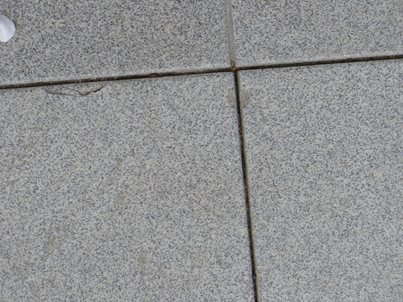 2.18Vydrolené spáry keramické dlažby ve vstupu do 634 A i 634 B        Odstranění nesoudržných částí spárovací hmoty + přespárování flexibilní spárovací hmotou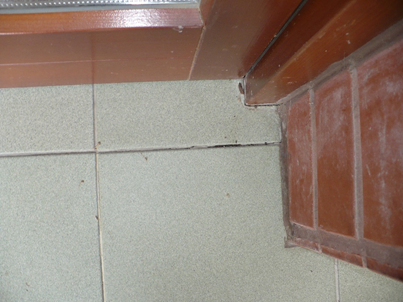 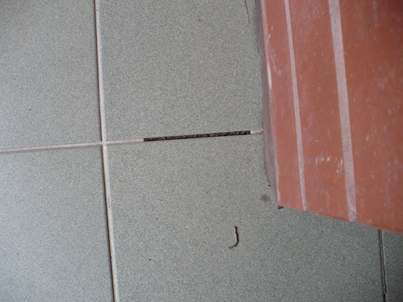 3.19Poškozený silikonový tmel u vstupních dveří do 635 BOdstranění stávajícího nesoudržného tmelu + aplikace nového, polyuretanového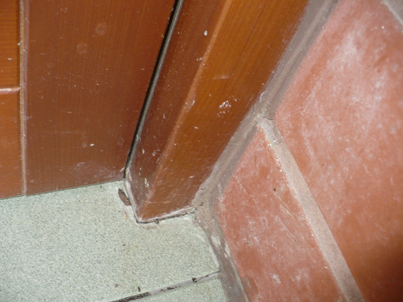 4.40Vydrolené spáry keramické dlažby ve vstupu do 633 A i 633 BOdstranění nesoudržných částí spárovací hmoty + přespárování flexibilní spárovací hmotou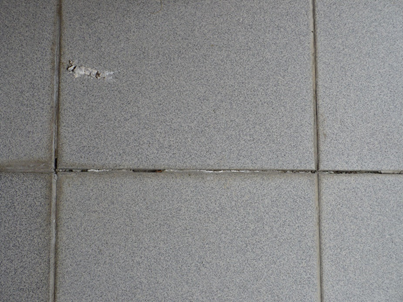 5.42Vydrolené spáry keramické dlažby ve vstupu do 632 Odstranění nesoudržných částí spárovací hmoty + přespárování flexibilní spárovací hmotou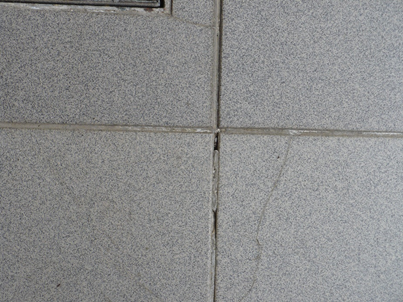 6.49Dům 632, strana k parkovišti (garážím) - keramická dlažba schodiště lokálně nepřiléhá k podkladu + vydrolená spárovací hmotaOdstranění nesoudržných prvků a spárovací hmoty, montáž nových + přespárování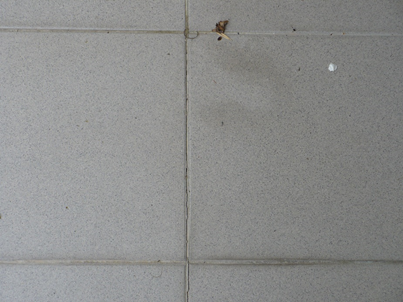 7.60Garáže - delší strana - ukončení hydroizolace a nopové fólie směrem do zeleně se odlupuje, může docházet k zatékáníŘádné přikotvení oplechování + přetmelení spáry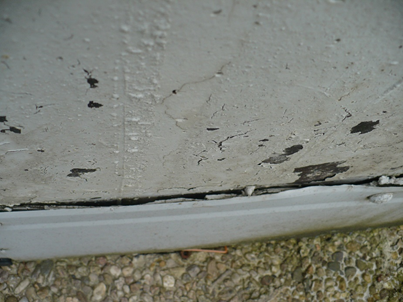 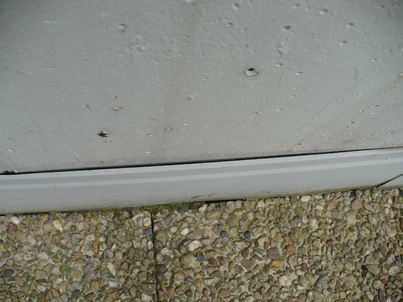 62Garáže - delší strana - kryty dilatačních spár – nejsou zatmelenyZatmelení polyuretanovým tmelem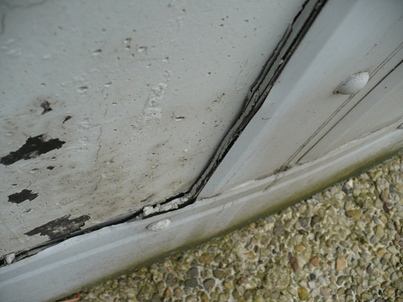 63Garáže - delší strana - odehnuté nebo poškozené krycí lišty připojovací okenní spáryDemontáž stávajících lišt, doplnění PUR + montáž nových krycích lišt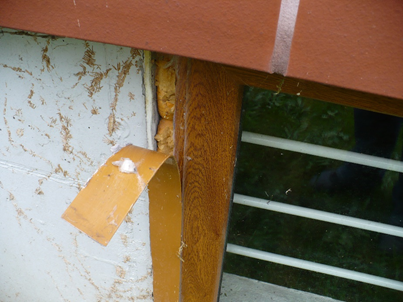 10.64Garáze - delší strana - poškozená hydroizolace od břečťanuOdstranění kořenů břečťanu, odkopání + oprava hydroizolace, doplnění oplechování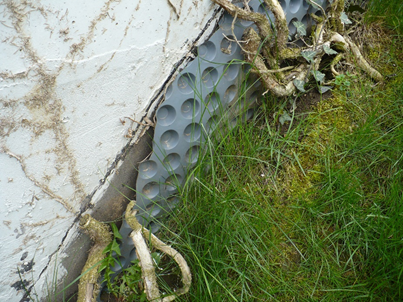 11.65Garáže - delší strana - okapnice nad oknem – přikotvit + přetmelitPřikotvení + přetmelení spáry polyuretanovým tmelem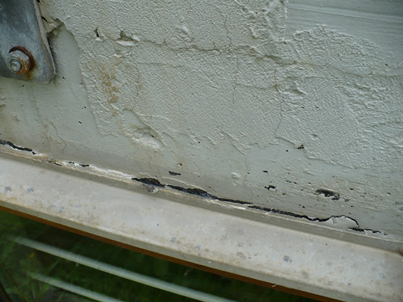 12.66Garáže - delší strana - vedení kabelu elektro viditelné, bez ochrany (pod přístupovým ocelových schodištěm)Doplnit ochranu (chráničku, krycí lištu)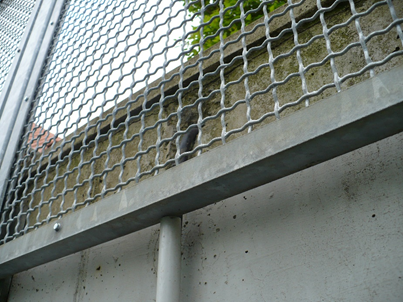 13.68Garáže - delší strana - ukončení hydroizolace – může docházet k zatékáníDoplnit plechovou krycí lištu + tmel + snížení terénu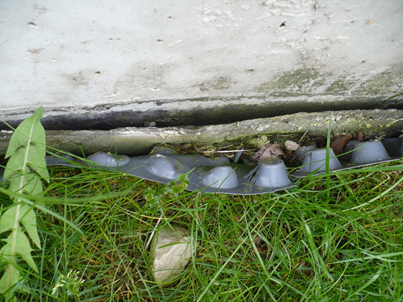 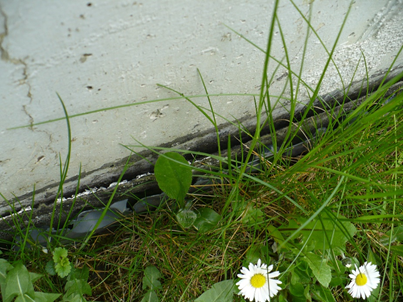 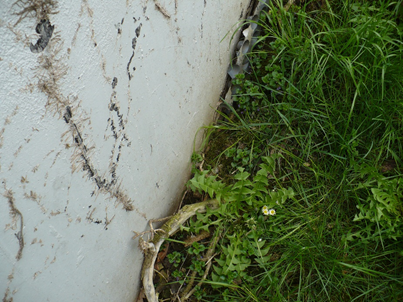 14.73Interiér 635A - vydrolená spárovací hmota ve vstupu Odstranění spárovací hmoty + přespárování flexibilní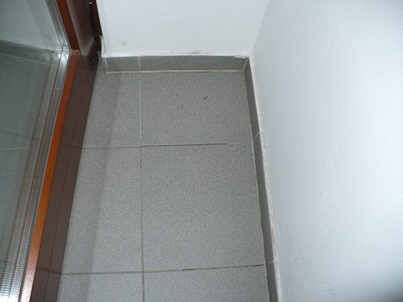 75Interiér 635A - prasklá dlaždice v chodbě 1. NP – 2 ks, 2. NP 1ks, vydrolená spárovací hmotaOdstranění poškozených dlaždic, montáž nových, přespárování 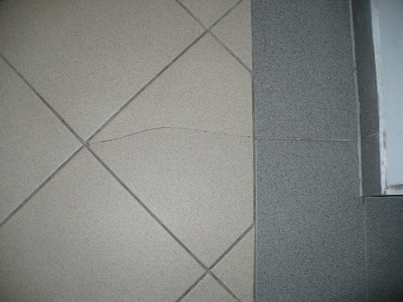 16.132Interiér 633B - trhliny v podhledu v chodbě k bytům v 1. NP + prosvítající vruty – nutno prověřit, zda podhled je dostatečně přikotvenSonda, doplnění vrutů, přetmelení, přebroušení, malba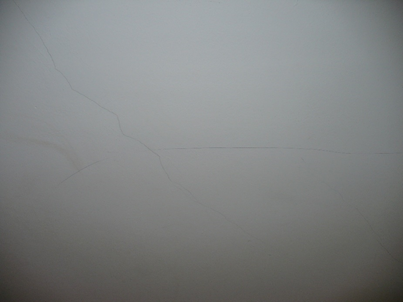 144Interiér 632A - trhliny v podhledu v chodbě k bytům v 1. NP + prosvítající vruty – nutno prověřit, zda podhled je dostatečně přikotvenSonda, doplnění vrutů, přetmelení, přebroušení, malbabez obr.